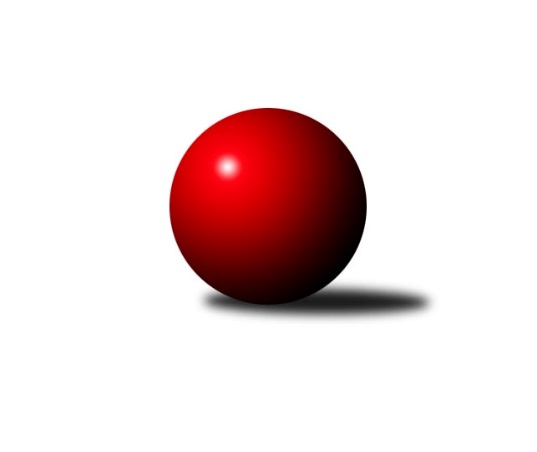 Č.4Ročník 2023/2024	16.7.2024 Okresní přebor - skupina B 2023/2024Statistika 4. kolaTabulka družstev:		družstvo	záp	výh	rem	proh	skore	sety	průměr	body	plné	dorážka	chyby	1.	KK Hvězda Trnovany	4	4	0	0	21.0 : 3.0 	(24.5 : 7.5)	1729	8	1204	525	33.8	2.	TJ Kovostroj Děčín C	4	3	1	0	18.0 : 6.0 	(20.5 : 11.5)	1655	7	1157	498	29	3.	SKK Bohušovice C	4	3	0	1	15.0 : 9.0 	(19.0 : 13.0)	1516	6	1071	446	32	4.	TJ Sokol Duchcov C	4	2	1	1	15.0 : 9.0 	(17.5 : 14.5)	1659	5	1155	504	33	5.	Sokol Ústí n. L. C	4	2	1	1	14.0 : 10.0 	(17.0 : 15.0)	1517	5	1087	431	37.3	6.	Sokol Roudnice nad Labem	4	2	0	2	12.0 : 12.0 	(17.0 : 15.0)	1571	4	1131	440	46	7.	TJ Union Děčín	4	2	0	2	11.0 : 13.0 	(19.0 : 13.0)	1480	4	1079	400	49.5	8.	SK Verneřice B	4	1	1	2	10.0 : 14.0 	(16.5 : 15.5)	1532	3	1131	401	56.3	9.	KO Česká Kamenice B	4	1	0	3	8.0 : 16.0 	(13.5 : 18.5)	1507	2	1087	421	45	10.	TJ Teplice Letná D	4	1	0	3	8.0 : 16.0 	(10.0 : 22.0)	1480	2	1065	415	64	11.	Sokol Ústí n. L. B	4	1	0	3	7.0 : 17.0 	(8.0 : 24.0)	1457	2	1061	396	51.5	12.	TJ Teplice Letná C	4	0	0	4	5.0 : 19.0 	(9.5 : 22.5)	1482	0	1060	422	47Tabulka doma:		družstvo	záp	výh	rem	proh	skore	sety	průměr	body	maximum	minimum	1.	KK Hvězda Trnovany	2	2	0	0	10.0 : 2.0 	(13.0 : 3.0)	1791	4	1836	1745	2.	Sokol Ústí n. L. C	2	2	0	0	10.0 : 2.0 	(10.0 : 6.0)	1523	4	1538	1508	3.	TJ Union Děčín	2	2	0	0	9.0 : 3.0 	(12.0 : 4.0)	1468	4	1514	1422	4.	TJ Kovostroj Děčín C	2	2	0	0	9.0 : 3.0 	(11.5 : 4.5)	1664	4	1670	1657	5.	SKK Bohušovice C	2	2	0	0	9.0 : 3.0 	(10.0 : 6.0)	1633	4	1698	1567	6.	SK Verneřice B	2	1	1	0	8.0 : 4.0 	(10.5 : 5.5)	1522	3	1532	1512	7.	TJ Sokol Duchcov C	2	1	1	0	8.0 : 4.0 	(9.0 : 7.0)	1698	3	1737	1659	8.	KO Česká Kamenice B	2	1	0	1	6.0 : 6.0 	(10.5 : 5.5)	1654	2	1708	1599	9.	Sokol Roudnice nad Labem	2	1	0	1	5.0 : 7.0 	(7.0 : 9.0)	1585	2	1604	1566	10.	TJ Teplice Letná D	2	1	0	1	5.0 : 7.0 	(6.0 : 10.0)	1481	2	1604	1358	11.	Sokol Ústí n. L. B	2	1	0	1	5.0 : 7.0 	(5.5 : 10.5)	1497	2	1509	1485	12.	TJ Teplice Letná C	2	0	0	2	3.0 : 9.0 	(5.0 : 11.0)	1576	0	1576	1575Tabulka venku:		družstvo	záp	výh	rem	proh	skore	sety	průměr	body	maximum	minimum	1.	KK Hvězda Trnovany	2	2	0	0	11.0 : 1.0 	(11.5 : 4.5)	1699	4	1710	1687	2.	TJ Kovostroj Děčín C	2	1	1	0	9.0 : 3.0 	(9.0 : 7.0)	1651	3	1656	1645	3.	Sokol Roudnice nad Labem	2	1	0	1	7.0 : 5.0 	(10.0 : 6.0)	1564	2	1597	1530	4.	TJ Sokol Duchcov C	2	1	0	1	7.0 : 5.0 	(8.5 : 7.5)	1639	2	1675	1603	5.	SKK Bohušovice C	2	1	0	1	6.0 : 6.0 	(9.0 : 7.0)	1458	2	1638	1278	6.	Sokol Ústí n. L. C	2	0	1	1	4.0 : 8.0 	(7.0 : 9.0)	1514	1	1526	1502	7.	TJ Teplice Letná D	2	0	0	2	3.0 : 9.0 	(4.0 : 12.0)	1479	0	1522	1436	8.	TJ Union Děčín	2	0	0	2	2.0 : 10.0 	(7.0 : 9.0)	1486	0	1560	1411	9.	SK Verneřice B	2	0	0	2	2.0 : 10.0 	(6.0 : 10.0)	1537	0	1609	1465	10.	TJ Teplice Letná C	2	0	0	2	2.0 : 10.0 	(4.5 : 11.5)	1435	0	1449	1421	11.	KO Česká Kamenice B	2	0	0	2	2.0 : 10.0 	(3.0 : 13.0)	1434	0	1567	1301	12.	Sokol Ústí n. L. B	2	0	0	2	2.0 : 10.0 	(2.5 : 13.5)	1437	0	1550	1324Tabulka podzimní části:		družstvo	záp	výh	rem	proh	skore	sety	průměr	body	doma	venku	1.	KK Hvězda Trnovany	4	4	0	0	21.0 : 3.0 	(24.5 : 7.5)	1729	8 	2 	0 	0 	2 	0 	0	2.	TJ Kovostroj Děčín C	4	3	1	0	18.0 : 6.0 	(20.5 : 11.5)	1655	7 	2 	0 	0 	1 	1 	0	3.	SKK Bohušovice C	4	3	0	1	15.0 : 9.0 	(19.0 : 13.0)	1516	6 	2 	0 	0 	1 	0 	1	4.	TJ Sokol Duchcov C	4	2	1	1	15.0 : 9.0 	(17.5 : 14.5)	1659	5 	1 	1 	0 	1 	0 	1	5.	Sokol Ústí n. L. C	4	2	1	1	14.0 : 10.0 	(17.0 : 15.0)	1517	5 	2 	0 	0 	0 	1 	1	6.	Sokol Roudnice nad Labem	4	2	0	2	12.0 : 12.0 	(17.0 : 15.0)	1571	4 	1 	0 	1 	1 	0 	1	7.	TJ Union Děčín	4	2	0	2	11.0 : 13.0 	(19.0 : 13.0)	1480	4 	2 	0 	0 	0 	0 	2	8.	SK Verneřice B	4	1	1	2	10.0 : 14.0 	(16.5 : 15.5)	1532	3 	1 	1 	0 	0 	0 	2	9.	KO Česká Kamenice B	4	1	0	3	8.0 : 16.0 	(13.5 : 18.5)	1507	2 	1 	0 	1 	0 	0 	2	10.	TJ Teplice Letná D	4	1	0	3	8.0 : 16.0 	(10.0 : 22.0)	1480	2 	1 	0 	1 	0 	0 	2	11.	Sokol Ústí n. L. B	4	1	0	3	7.0 : 17.0 	(8.0 : 24.0)	1457	2 	1 	0 	1 	0 	0 	2	12.	TJ Teplice Letná C	4	0	0	4	5.0 : 19.0 	(9.5 : 22.5)	1482	0 	0 	0 	2 	0 	0 	2Tabulka jarní části:		družstvo	záp	výh	rem	proh	skore	sety	průměr	body	doma	venku	1.	KK Hvězda Trnovany	0	0	0	0	0.0 : 0.0 	(0.0 : 0.0)	0	0 	0 	0 	0 	0 	0 	0 	2.	TJ Sokol Duchcov C	0	0	0	0	0.0 : 0.0 	(0.0 : 0.0)	0	0 	0 	0 	0 	0 	0 	0 	3.	SK Verneřice B	0	0	0	0	0.0 : 0.0 	(0.0 : 0.0)	0	0 	0 	0 	0 	0 	0 	0 	4.	Sokol Roudnice nad Labem	0	0	0	0	0.0 : 0.0 	(0.0 : 0.0)	0	0 	0 	0 	0 	0 	0 	0 	5.	TJ Union Děčín	0	0	0	0	0.0 : 0.0 	(0.0 : 0.0)	0	0 	0 	0 	0 	0 	0 	0 	6.	SKK Bohušovice C	0	0	0	0	0.0 : 0.0 	(0.0 : 0.0)	0	0 	0 	0 	0 	0 	0 	0 	7.	Sokol Ústí n. L. C	0	0	0	0	0.0 : 0.0 	(0.0 : 0.0)	0	0 	0 	0 	0 	0 	0 	0 	8.	TJ Teplice Letná C	0	0	0	0	0.0 : 0.0 	(0.0 : 0.0)	0	0 	0 	0 	0 	0 	0 	0 	9.	TJ Teplice Letná D	0	0	0	0	0.0 : 0.0 	(0.0 : 0.0)	0	0 	0 	0 	0 	0 	0 	0 	10.	KO Česká Kamenice B	0	0	0	0	0.0 : 0.0 	(0.0 : 0.0)	0	0 	0 	0 	0 	0 	0 	0 	11.	TJ Kovostroj Děčín C	0	0	0	0	0.0 : 0.0 	(0.0 : 0.0)	0	0 	0 	0 	0 	0 	0 	0 	12.	Sokol Ústí n. L. B	0	0	0	0	0.0 : 0.0 	(0.0 : 0.0)	0	0 	0 	0 	0 	0 	0 	0 Zisk bodů pro družstvo:		jméno hráče	družstvo	body	zápasy	v %	dílčí body	sety	v %	1.	Pavel Nováček 	Sokol Ústí n. L. C 	4	/	4	(100%)	8	/	8	(100%)	2.	Miroslav Rejchrt 	TJ Kovostroj Děčín C 	4	/	4	(100%)	7	/	8	(88%)	3.	Jana Sobotková 	TJ Kovostroj Děčín C 	4	/	4	(100%)	6	/	8	(75%)	4.	Martin Bergerhof 	KK Hvězda Trnovany 	3	/	3	(100%)	6	/	6	(100%)	5.	Štěpán Kandl 	KK Hvězda Trnovany 	3	/	3	(100%)	5.5	/	6	(92%)	6.	Ivan Králik 	TJ Teplice Letná D 	3	/	3	(100%)	4	/	6	(67%)	7.	Josef Devera ml.	SKK Bohušovice C 	3	/	4	(75%)	6	/	8	(75%)	8.	Jan Chvátal 	KO Česká Kamenice B 	3	/	4	(75%)	6	/	8	(75%)	9.	Simona Puschová 	Sokol Ústí n. L. C 	3	/	4	(75%)	5	/	8	(63%)	10.	Pavel Jedlička 	KK Hvězda Trnovany 	2	/	2	(100%)	4	/	4	(100%)	11.	Jiří Semerád 	SKK Bohušovice C 	2	/	2	(100%)	4	/	4	(100%)	12.	Petr Kumstát 	TJ Union Děčín 	2	/	2	(100%)	4	/	4	(100%)	13.	Jiří Müller 	TJ Sokol Duchcov C 	2	/	2	(100%)	4	/	4	(100%)	14.	Roman Filip 	SKK Bohušovice C 	2	/	2	(100%)	4	/	4	(100%)	15.	Vladislav Jedlička 	KK Hvězda Trnovany 	2	/	2	(100%)	3	/	4	(75%)	16.	Filip Dítě 	TJ Union Děčín 	2	/	3	(67%)	5	/	6	(83%)	17.	Petr Petřík 	KK Hvězda Trnovany 	2	/	3	(67%)	4	/	6	(67%)	18.	Ladislav Elis st.	SK Verneřice B 	2	/	3	(67%)	4	/	6	(67%)	19.	Milan Pecha ml.	TJ Union Děčín 	2	/	3	(67%)	4	/	6	(67%)	20.	Martin Soukup 	TJ Teplice Letná C 	2	/	3	(67%)	4	/	6	(67%)	21.	Petr Veselý 	TJ Kovostroj Děčín C 	2	/	3	(67%)	4	/	6	(67%)	22.	Roman Voráček 	TJ Sokol Duchcov C 	2	/	3	(67%)	3.5	/	6	(58%)	23.	Ladislav Jahoda 	Sokol Ústí n. L. C 	2	/	3	(67%)	3	/	6	(50%)	24.	Josef Otta st.	TJ Sokol Duchcov C 	2	/	3	(67%)	3	/	6	(50%)	25.	Michaela Šuterová 	TJ Sokol Duchcov C 	2	/	4	(50%)	5	/	8	(63%)	26.	Vladimír Chrpa 	Sokol Roudnice nad Labem 	2	/	4	(50%)	5	/	8	(63%)	27.	Josef Kecher 	Sokol Roudnice nad Labem 	2	/	4	(50%)	5	/	8	(63%)	28.	Martin Pokorný 	TJ Teplice Letná D 	2	/	4	(50%)	4	/	8	(50%)	29.	Alois Haluska 	Sokol Roudnice nad Labem 	2	/	4	(50%)	4	/	8	(50%)	30.	Antonín Hrabě 	TJ Kovostroj Děčín C 	2	/	4	(50%)	3.5	/	8	(44%)	31.	Michal Horňák 	TJ Teplice Letná C 	2	/	4	(50%)	3	/	8	(38%)	32.	Luďka Maříková 	SKK Bohušovice C 	2	/	4	(50%)	3	/	8	(38%)	33.	Radek Plicka 	Sokol Roudnice nad Labem 	2	/	4	(50%)	3	/	8	(38%)	34.	Eugen Šroff 	Sokol Ústí n. L. B 	2	/	4	(50%)	2	/	8	(25%)	35.	Kamila Ledwoňová 	SK Verneřice B 	1	/	1	(100%)	2	/	2	(100%)	36.	Jan Pecha 	TJ Union Děčín 	1	/	1	(100%)	2	/	2	(100%)	37.	Vladislav Janda 	KO Česká Kamenice B 	1	/	1	(100%)	2	/	2	(100%)	38.	Daniel Žemlička 	SK Verneřice B 	1	/	1	(100%)	2	/	2	(100%)	39.	Jindřich Hruška 	TJ Teplice Letná C 	1	/	1	(100%)	1	/	2	(50%)	40.	Miroslav Zítka 	SK Verneřice B 	1	/	2	(50%)	2	/	4	(50%)	41.	Jiří Kyral 	Sokol Ústí n. L. B 	1	/	2	(50%)	1.5	/	4	(38%)	42.	Pavel Mihalík 	Sokol Ústí n. L. B 	1	/	2	(50%)	1	/	4	(25%)	43.	Karel Kratochvíl 	TJ Sokol Duchcov C 	1	/	2	(50%)	1	/	4	(25%)	44.	Hana Machová 	SK Verneřice B 	1	/	3	(33%)	2.5	/	6	(42%)	45.	Jana Němečková 	TJ Teplice Letná D 	1	/	3	(33%)	2	/	6	(33%)	46.	Jiří Malec 	KO Česká Kamenice B 	1	/	3	(33%)	2	/	6	(33%)	47.	Petr Šanda 	Sokol Ústí n. L. C 	1	/	3	(33%)	1	/	6	(17%)	48.	Milan Wundrawitz 	Sokol Ústí n. L. B 	1	/	4	(25%)	3	/	8	(38%)	49.	Miroslav Král 	KO Česká Kamenice B 	1	/	4	(25%)	3	/	8	(38%)	50.	Kryštof Rusek 	TJ Teplice Letná D 	0	/	1	(0%)	0	/	2	(0%)	51.	František Mourek 	TJ Union Děčín 	0	/	1	(0%)	0	/	2	(0%)	52.	Jaroslav Kuneš 	Sokol Ústí n. L. C 	0	/	1	(0%)	0	/	2	(0%)	53.	Věra Šimečková 	KO Česká Kamenice B 	0	/	1	(0%)	0	/	2	(0%)	54.	Kamil Navrátil 	TJ Union Děčín 	0	/	1	(0%)	0	/	2	(0%)	55.	Václav Otta 	TJ Teplice Letná D 	0	/	1	(0%)	0	/	2	(0%)	56.	Magdalena Šabatová 	SKK Bohušovice C 	0	/	2	(0%)	1	/	4	(25%)	57.	Miroslava Zemánková 	TJ Sokol Duchcov C 	0	/	2	(0%)	1	/	4	(25%)	58.	Jan Brhlík st.	TJ Teplice Letná C 	0	/	2	(0%)	1	/	4	(25%)	59.	Tereza Brožková 	SKK Bohušovice C 	0	/	2	(0%)	1	/	4	(25%)	60.	Jan Baco 	TJ Union Děčín 	0	/	2	(0%)	1	/	4	(25%)	61.	Sabina Formánková 	TJ Teplice Letná C 	0	/	2	(0%)	0.5	/	4	(13%)	62.	Ondřej Koblih 	KK Hvězda Trnovany 	0	/	2	(0%)	0	/	4	(0%)	63.	Václav Pavelka 	TJ Union Děčín 	0	/	3	(0%)	3	/	6	(50%)	64.	Libor Hekerle 	KO Česká Kamenice B 	0	/	3	(0%)	0.5	/	6	(8%)	65.	Jiří Pulchart 	Sokol Ústí n. L. B 	0	/	3	(0%)	0.5	/	6	(8%)	66.	Karel Šrámek 	TJ Teplice Letná D 	0	/	3	(0%)	0	/	6	(0%)	67.	Pavlína Sekyrová 	SK Verneřice B 	0	/	4	(0%)	2	/	8	(25%)	68.	Eva Staňková 	TJ Teplice Letná C 	0	/	4	(0%)	0	/	8	(0%)Průměry na kuželnách:		kuželna	průměr	plné	dorážka	chyby	výkon na hráče	1.	Duchcov, 1-4	1668	1180	488	44.5	(417.2)	2.	TJ Teplice Letná, 1-2	1624	1144	480	37.8	(406.2)	3.	Kovostroj Děčín, 1-2	1611	1142	468	35.5	(402.8)	4.	Roudnice, 1-2	1596	1135	461	38.8	(399.1)	5.	Česká Kamenice, 1-2	1576	1119	457	35.8	(394.1)	6.	Bohušovice, 1-4	1576	1103	473	40.5	(394.0)	7.	TJ Teplice Letná, 3-4	1565	1120	444	48.0	(391.3)	8.	Sokol Ústí, 1-2	1503	1085	417	51.6	(375.8)	9.	Verneřice, 1-2	1498	1092	406	44.3	(374.7)	10.	Union Děčín, 1-2	1378	1000	378	45.5	(344.7)Nejlepší výkony na kuželnách:Duchcov, 1-4KK Hvězda Trnovany	1836	4. kolo	Martin Bergerhof 	KK Hvězda Trnovany	499	4. koloKK Hvězda Trnovany	1745	2. kolo	Michaela Šuterová 	TJ Sokol Duchcov C	471	3. koloTJ Sokol Duchcov C	1737	3. kolo	Vladislav Jedlička 	KK Hvězda Trnovany	468	4. koloTJ Sokol Duchcov C	1659	1. kolo	Pavel Jedlička 	KK Hvězda Trnovany	466	2. koloTJ Kovostroj Děčín C	1645	1. kolo	Roman Voráček 	TJ Sokol Duchcov C	461	3. koloSK Verneřice B	1609	2. kolo	Bohumil Navrátil 	KK Hvězda Trnovany	454	2. koloSokol Roudnice nad Labem	1597	3. kolo	Jiří Müller 	TJ Sokol Duchcov C	454	1. koloTJ Teplice Letná D	1522	4. kolo	Ivan Králik 	TJ Teplice Letná D	451	4. kolo		. kolo	Miroslav Rejchrt 	TJ Kovostroj Děčín C	440	1. kolo		. kolo	Petr Petřík 	KK Hvězda Trnovany	440	4. koloTJ Teplice Letná, 1-2KK Hvězda Trnovany	1710	3. kolo	Jiří Semerád 	SKK Bohušovice C	462	1. koloSKK Bohušovice C	1638	1. kolo	Martin Bergerhof 	KK Hvězda Trnovany	449	3. koloTJ Teplice Letná C	1576	1. kolo	Štěpán Kandl 	KK Hvězda Trnovany	446	3. koloTJ Teplice Letná C	1575	3. kolo	Michal Horňák 	TJ Teplice Letná C	426	1. kolo		. kolo	Martin Soukup 	TJ Teplice Letná C	424	3. kolo		. kolo	Petr Petřík 	KK Hvězda Trnovany	415	3. kolo		. kolo	Josef Devera ml.	SKK Bohušovice C	410	1. kolo		. kolo	Martin Soukup 	TJ Teplice Letná C	410	1. kolo		. kolo	Michal Horňák 	TJ Teplice Letná C	409	3. kolo		. kolo	Ondřej Koblih 	KK Hvězda Trnovany	400	3. koloKovostroj Děčín, 1-2TJ Kovostroj Děčín C	1670	2. kolo	Miroslav Rejchrt 	TJ Kovostroj Děčín C	458	2. koloTJ Kovostroj Děčín C	1657	3. kolo	Jana Sobotková 	TJ Kovostroj Děčín C	447	3. koloKO Česká Kamenice B	1567	3. kolo	Miroslav Rejchrt 	TJ Kovostroj Děčín C	429	3. koloSokol Ústí n. L. B	1550	2. kolo	Jana Sobotková 	TJ Kovostroj Děčín C	427	2. kolo		. kolo	Jiří Kyral 	Sokol Ústí n. L. B	419	2. kolo		. kolo	Antonín Hrabě 	TJ Kovostroj Děčín C	418	2. kolo		. kolo	Antonín Hrabě 	TJ Kovostroj Děčín C	416	3. kolo		. kolo	Jan Chvátal 	KO Česká Kamenice B	412	3. kolo		. kolo	Eugen Šroff 	Sokol Ústí n. L. B	403	2. kolo		. kolo	Věra Šimečková 	KO Česká Kamenice B	395	3. koloRoudnice, 1-2TJ Kovostroj Děčín C	1656	4. kolo	Antonín Hrabě 	TJ Kovostroj Děčín C	434	4. koloSokol Roudnice nad Labem	1604	2. kolo	Petr Veselý 	TJ Kovostroj Děčín C	428	4. koloSokol Roudnice nad Labem	1566	4. kolo	Miroslav Rejchrt 	TJ Kovostroj Děčín C	419	4. koloTJ Union Děčín	1560	2. kolo	Josef Kecher 	Sokol Roudnice nad Labem	416	4. kolo		. kolo	Petr Kumstát 	TJ Union Děčín	413	2. kolo		. kolo	Alois Haluska 	Sokol Roudnice nad Labem	403	2. kolo		. kolo	Radek Plicka 	Sokol Roudnice nad Labem	402	2. kolo		. kolo	Radek Plicka 	Sokol Roudnice nad Labem	401	4. kolo		. kolo	Vladimír Chrpa 	Sokol Roudnice nad Labem	400	2. kolo		. kolo	Filip Dítě 	TJ Union Děčín	400	2. koloČeská Kamenice, 1-2KO Česká Kamenice B	1708	4. kolo	Jan Chvátal 	KO Česká Kamenice B	457	4. koloTJ Sokol Duchcov C	1675	2. kolo	Jiří Malec 	KO Česká Kamenice B	442	4. koloKO Česká Kamenice B	1599	2. kolo	Michaela Šuterová 	TJ Sokol Duchcov C	430	2. koloSokol Ústí n. L. B	1324	4. kolo	Jiří Müller 	TJ Sokol Duchcov C	422	2. kolo		. kolo	Jiří Kyral 	Sokol Ústí n. L. B	421	4. kolo		. kolo	Roman Voráček 	TJ Sokol Duchcov C	419	2. kolo		. kolo	Vladislav Janda 	KO Česká Kamenice B	415	4. kolo		. kolo	Miroslav Král 	KO Česká Kamenice B	411	2. kolo		. kolo	Josef Otta st.	TJ Sokol Duchcov C	404	2. kolo		. kolo	Jan Chvátal 	KO Česká Kamenice B	400	2. koloBohušovice, 1-4SKK Bohušovice C	1698	4. kolo	Roman Filip 	SKK Bohušovice C	471	2. koloTJ Sokol Duchcov C	1603	4. kolo	Jiří Semerád 	SKK Bohušovice C	471	4. koloSKK Bohušovice C	1567	2. kolo	Martin Pokorný 	TJ Teplice Letná D	447	2. koloTJ Teplice Letná D	1436	2. kolo	Roman Filip 	SKK Bohušovice C	424	4. kolo		. kolo	Luďka Maříková 	SKK Bohušovice C	421	4. kolo		. kolo	Michaela Šuterová 	TJ Sokol Duchcov C	416	4. kolo		. kolo	Roman Voráček 	TJ Sokol Duchcov C	406	4. kolo		. kolo	Karel Kratochvíl 	TJ Sokol Duchcov C	393	4. kolo		. kolo	Josef Otta st.	TJ Sokol Duchcov C	388	4. kolo		. kolo	Josef Devera ml.	SKK Bohušovice C	382	2. koloTJ Teplice Letná, 3-4TJ Teplice Letná D	1604	3. kolo	Ivan Králik 	TJ Teplice Letná D	436	3. koloSokol Roudnice nad Labem	1530	1. kolo	Vladimír Chrpa 	Sokol Roudnice nad Labem	422	1. koloSokol Ústí n. L. C	1526	3. kolo	Pavel Nováček 	Sokol Ústí n. L. C	421	3. koloTJ Teplice Letná D	1358	1. kolo	Martin Pokorný 	TJ Teplice Letná D	403	3. kolo		. kolo	Václav Otta 	TJ Teplice Letná D	399	3. kolo		. kolo	Simona Puschová 	Sokol Ústí n. L. C	394	3. kolo		. kolo	Kryštof Rusek 	TJ Teplice Letná D	388	1. kolo		. kolo	Radek Plicka 	Sokol Roudnice nad Labem	387	1. kolo		. kolo	Josef Kecher 	Sokol Roudnice nad Labem	381	1. kolo		. kolo	Martin Pokorný 	TJ Teplice Letná D	379	1. koloSokol Ústí, 1-2KK Hvězda Trnovany	1687	1. kolo	Pavel Jedlička 	KK Hvězda Trnovany	455	1. koloSokol Ústí n. L. C	1538	2. kolo	Martin Bergerhof 	KK Hvězda Trnovany	445	1. koloSokol Ústí n. L. B	1509	3. kolo	Štěpán Kandl 	KK Hvězda Trnovany	419	1. koloSokol Ústí n. L. C	1508	4. kolo	Milan Wundrawitz 	Sokol Ústí n. L. B	417	3. koloSokol Ústí n. L. B	1485	1. kolo	Pavel Nováček 	Sokol Ústí n. L. C	414	4. koloSK Verneřice B	1465	3. kolo	Michal Horňák 	TJ Teplice Letná C	408	2. koloTJ Teplice Letná C	1421	2. kolo	Simona Puschová 	Sokol Ústí n. L. C	407	2. koloTJ Union Děčín	1411	4. kolo	Ladislav Elis st.	SK Verneřice B	395	3. kolo		. kolo	Pavel Nováček 	Sokol Ústí n. L. C	386	2. kolo		. kolo	Jiří Pulchart 	Sokol Ústí n. L. B	386	1. koloVerneřice, 1-2SK Verneřice B	1532	1. kolo	Ladislav Elis st.	SK Verneřice B	442	1. koloSK Verneřice B	1512	4. kolo	Miroslav Zítka 	SK Verneřice B	414	4. koloSokol Ústí n. L. C	1502	1. kolo	Simona Puschová 	Sokol Ústí n. L. C	399	1. koloTJ Teplice Letná C	1449	4. kolo	Miroslav Zítka 	SK Verneřice B	391	1. kolo		. kolo	Daniel Žemlička 	SK Verneřice B	387	4. kolo		. kolo	Eva Staňková 	TJ Teplice Letná C	378	4. kolo		. kolo	Petr Šanda 	Sokol Ústí n. L. C	377	1. kolo		. kolo	Pavel Nováček 	Sokol Ústí n. L. C	367	1. kolo		. kolo	Michal Horňák 	TJ Teplice Letná C	362	4. kolo		. kolo	Hana Machová 	SK Verneřice B	361	4. koloUnion Děčín, 1-2TJ Union Děčín	1514	1. kolo	Filip Dítě 	TJ Union Děčín	417	3. koloTJ Union Děčín	1422	3. kolo	Filip Dítě 	TJ Union Děčín	393	1. koloKO Česká Kamenice B	1301	1. kolo	Josef Devera ml.	SKK Bohušovice C	391	3. koloSKK Bohušovice C	1278	3. kolo	Petr Kumstát 	TJ Union Děčín	385	1. kolo		. kolo	Milan Pecha ml.	TJ Union Děčín	379	1. kolo		. kolo	Jan Chvátal 	KO Česká Kamenice B	359	1. kolo		. kolo	Václav Pavelka 	TJ Union Děčín	357	1. kolo		. kolo	Jan Pecha 	TJ Union Děčín	354	3. kolo		. kolo	Luďka Maříková 	SKK Bohušovice C	353	3. kolo		. kolo	Václav Pavelka 	TJ Union Děčín	337	3. koloČetnost výsledků:	6.0 : 0.0	1x	5.0 : 1.0	12x	4.0 : 2.0	3x	3.0 : 3.0	2x	2.0 : 4.0	1x	1.0 : 5.0	1x	0.0 : 6.0	4x